Проект Об исполнении бюджета сельского поселения Старотумбагушевский сельсовет муниципального района Шаранский район Республики Башкортостан за 2015 год.Совет сельского поселения Старотумбагушевский сельсовет муниципального района Шаранский район Республики Башкортостан (далее - сельское поселение) РЕШИЛ:1.Утвердить отчет об исполнении бюджета сельского поселения Старотумбагушевский сельсовет муниципального района Шаранский район Республики Башкортостан за 2015 год по доходам в сумме 2 374 977,65 рублей и по расходам в сумме 2 372 603,23 рублей, с превышением доходов над расходами в сумме 38,96 рублей со следующими показателями по:а) доходам бюджета сельского поселения Старотумбагушевский сельсовет муниципального района Шаранский район Республики Башкортостан за 2015 год по кодам классификации доходов бюджетов согласно приложению 1 к настоящему решению;б) ведомственной структуре расходов бюджета сельского поселения Старотумбагушевский сельсовет муниципального района Шаранский район Республики Башкортостан за 2015 год согласно приложению 2 к настоящему решению. 2.Настоящее решение вступает в силу со дня его обнародования. 3. Обнародовать данное решение на доске информаций.Глава сельского поселенияСтаротумбагушевский сельсовет:                                      И.Х. Бадамшинд. Старотумбагушево________ 2016 года№ _______Приложение 1к решению Совета сельского поселения Старотумбагушевский сельсовет муниципального района Шаранский район Республики Башкортостан от ______ 2016 года № ________ Доходы бюджета сельского поселения Старотумбагушевский сельсовет муниципального района Шаранский район Республики Башкортостан за 2015 год Приложение 2к решению Совета сельского поселения Старотумбагушевский сельсовет муниципального района Шаранский район Республики Башкортостанот _______ 2016 года № _____Башкортостан РеспубликаһыныңШаран районымуниципаль районыныңИске Томбағош ауыл советыауыл биләмәһе СоветыҮҙәк урамы, 14-се йорт, Иске Томбағош ауылыШаран районы Башкортостан Республикаһының 452636 Тел.(34769) 2-47-19, e-mail:sttumbs@yandex.ruwww.stumbagush.sharan-sovet.ru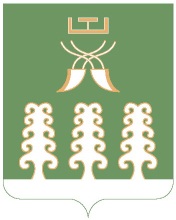 Совет сельского поселенияСтаротумбагушевский сельсоветмуниципального районаШаранский районРеспублики Башкортостанул. Центральная, д.14 д. Старотумбагушево                                     Шаранского района Республики Башкортостан, 452636 Тел.(34769) 2-47-19, e-mail:sttumbs@yandex.ru,www.stumbagush.sharan-sovet.ruнаименованиеПлан (руб.)Сумма (руб.)Всего:2 374 938,692 374 977,65НДФЛ13 348,4213 348,42Налог на имущество с физических лиц43 829,3543 829,35Земельный налог 246 679,65246718,34Единый сельхозналог 190,64190,64Дотации1 163 380,001163 380,00Прочие доходы740 000,00740 000,00Субвенции57 481,0057 481,00Расходы бюджета сельского поселения Старотумбагушевский сельсовет муниципального района Шаранский район Республики Башкортостан за 2015 годРасходы бюджета сельского поселения Старотумбагушевский сельсовет муниципального района Шаранский район Республики Башкортостан за 2015 годНаименование расходовСуммаАппарат832 325,65Глава сельского поселения460 579,00Первичный воинский учет57 481,00Обеспечение проведения выборов и референдумов27 492,00Дорожное хозяйство510 000,00Коммунальное хозяйство 62 230,85Благоустройство 393 017,31Области национальной экономики 10 000,00Итого по расходам2 372 603,23